Sometimes we need some guidance, we might need to call on an expert for some help, Prayer helps us to keep in touch with God who can see things clearly even when we can’t. This week can you find two paper/plastic cups or yogurt pots, a pieces of string a marker and some tape? Can you make some walkie talkies like mine below? Who can you call on to help? 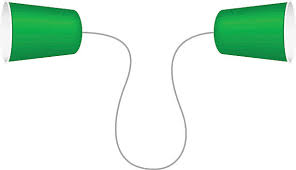 